平成29年8月１６日北海道白糠養護学校長　菅　原　康　之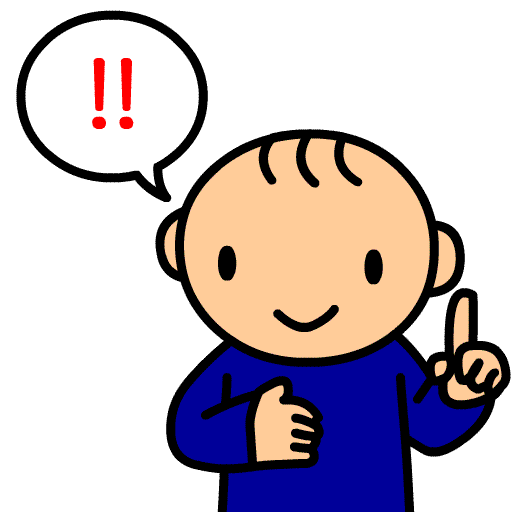 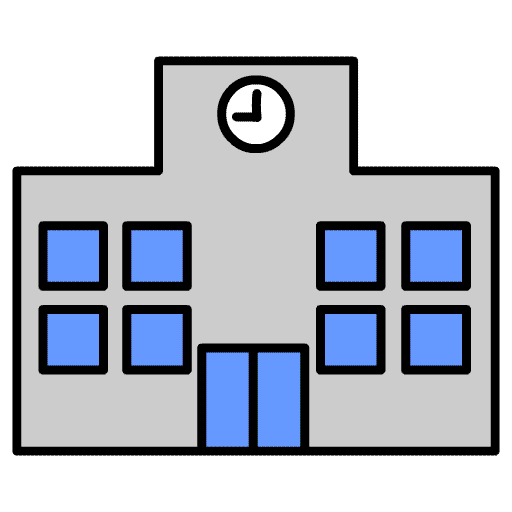 　今年度は最後となりました。地域の方々に本校の授業を自由に御参観いただく機会となっております。御来校を心よりお待ちしております。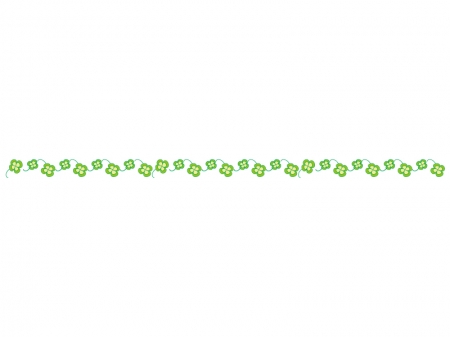 １　目的・地域の方や近隣学校の教育関係者の方、福祉行政の方等に広く本校の教育活動を御参観いただき、理解と啓発を進めます。　　・教育活動を紹介する中で、本校に求められるニーズの把握と充実した対応に努め、地域の特別支援学校としての役割を果たします。２　日程　　　　平成２９年９月１１日（月）　２校時～5校時　（9:35～14:05）＊白糠学園の見学は、10:30～　３0分程度です。３　その他（１）別紙の申し込み用紙にて、FAXまたはメールにてお申し込み下さい。尚、当日直接いらしても見学は可能です。（２）学校概要の説明、白糠学園の見学も希望があれば行いますので、申し込み用紙にご記入下さい。学校概要の説明については、希望者と当日ご相談して時間を決めたいと思います。（３）防犯上の観点から、来校時には名簿にお名前のご記入をお願いします。（４）授業公開当日、ご参加いただいた皆様にアンケートのご協力をいただいております。（５）ご質問やご意見等につきましては、事前にお申し付けいただけましたら、資料をご用意させていただくなど、可能なかぎり、当日、対応をさせていただくことができます。（６）授業公開にご参加いただく中でご質問やご意見等がございましたら、巡回中の職員にお申し付けください。可能なかぎりで対応させていただきます。（内容によっては、後日、あらためまして対応をさせていただくこともあります。）（７）授業内容につきましては、別途、ホームページでご案内いたします。（８）その他ご不明な点がありましたら、　　　北海道白糠養護学校教頭　越田（０１５４７－２－５３５３）まで、御連絡ください。学校公開　参加申し込み用紙 （ＦＡＸ・メール共通送信用紙） ＦＡＸもしくはメールにてお申し込みください。メールの場合、入力したこのページをメールに添付していただくか、必要項目をメール本文に箇条書きでご記入いただいてもかまいません。申込み〆切：平成2９年９月５日（火）＊白糠学園見学希望や学校概要説明希望については、当日変更も可能です。＊学校見学のことで不明な点がありましたら、教頭：越田までお問い合わせください。北海道白糠養護学校　電話＆ＦＡＸ　（01547）２－5353E-mail 　hakuyou＠hokkaido-c.ed.jpＦＡＸ送信宛先（０１５４７）２－５３５３（北海道白糠養護学校）メール送信宛先　hakuyou＠hokkaido-c.ed.jp（北海道白糠養護学校　代表メール）＊タイトルに「学校見学参加申し込み」と入力してください。担　当相談支援部　山田　行申し込み日平成　　　年　　　月　　　日（　　　　）平成　　　年　　　月　　　日（　　　　）平成　　　年　　　月　　　日（　　　　）平成　　　年　　　月　　　日（　　　　）所　属＊未記入可所属連絡先（電話番号）（電話番号）（電話番号）（電話番号）参加者お名前お名前白糠学園見学希望○印で囲んで下さい学校概要説明希望○印で囲んで下さい参加者あり　・　なしあり　・　なし参加者あり　・　なしあり　・　なし参加者あり　・　なしあり　・　なし参加者あり　・　なしあり　・　なし参加者あり　・　なしあり　・　なし自家用車（予定の台数で結構です）自家用車（予定の台数で結構です）自家用車（予定の台数で結構です）台台ご質問があればご質問があれば